E&T COMMITTEE MEETINGAgendaWEDNESDAY – July 15, 20157:30 – 8:30 a.m. – Breakfast 8:30 a.m. Welcome & IntroductionsPamela Szacik (NH), ChairDale Peinecke (WA), Vice ChairNASWA Update (via telephone) Scott Sanders, Executive DirectorMarc Katz, Government AffairsTo include a discussion of NASWA’s policies and resolutions related to employment and training10:00 a.m. – Break10:15 a.m. Panel on Unemployment Insurance in the One-StopsThree states (MA, AL, and NV) will initiate a discussion on practices for UI assistance in the One-Stops and UI claimant reemployment.11:30 a.m. – 1:00 p.m. –Sandwiches and salads offsite at Angelo’s 677WEDNESDAY – July 15, 2015 cont.1:00 p.m.Best Practices from New York State Department of Labor  Karen Coleman (NY) and Staff 2:45 – Break3:00 p.m.Committee Roundtable—Challenges and Innovations	5:00 p.m. -- Adjourn THURSDAY – July 16, 2015       7:30 – 8:30 a.m. – Breakfast       8:30 a.m.Committee BusinessPamela Szacik (NH), ChairDale Peinecke (WA), Vice ChairDiscussion with USDOL-ETAHolly O’Brien, Regional Administrator, USDOL Region 1THURSDAY – July 16, 2015 cont.10:15 – Break10:30 a.m. New York State Workforce Development Site Visit to SUNY Polytechnic Institute12:30 p.m. – Lunch near site visit2:00 p.m. – Return to hotelCommittee Roundtable (continued)Subcommittee Projects and PlansContinuous Improvement/One-Stop ServicesStaff Capacity BuildingPerformance and AnalyticsJob Driven Workforce SystemNASWA Business of the Year  Award4:30 p.m. -- Adjourn2014/2015 E&T Committee MembersPamela Szacik (NH), ChairDale Peinecke (WA), Vice ChairRegion I(CT, MA, ME, NH, RI, VT)Ram Aberasturia, CTAlice Sweeney, MASusan Chomka, RIRegion II(NJ, NY, PR)Karen Coleman, NYPatricia Moran, NJCatherine Starghill, NJRegion III(DC, DE, MD, PA, VA, WV)Paulette Francois, DCLloyd Day, MDJeffrey Brown, VAValerie Comer, WVRegion IV(AL, FL, GA, KY, MS, NC, SC, TN)Yolanda Boone, MSRebecca Battle-Bryant, SCTom Clendenning, FLLori Collins, KYDaniel Giddens, NCDan Holton, TNMickey Hutto, ALBrooke Lucas, GAStephen Smith, ALRobin Stewart, MSSterling Vander Spuy, TNElizabeth Warner, GARegion V(IL, IN, MI, MN, OH, WI)Tristan Cooke, WIKaren Fratto, ILBennett Krause, ILDavid Niermann, MNBruce Palzkill, WIJohn Weber, OHDennis Wimer, IN2014/2015 E&T Committee Members (cont.)Region VI(AR, LA, NM, OK, TX)Laurie Biscoe, TXDebbie Carlson, TXLisa Graven, OKReagan Miller, TXCindy Varner, ARRegion VII(IA, KS, MO, NE)Michael Beene, KSLisa Elrod, MOJoan Modrell, NERonee Slagle, IAAmy Sublett, MORegion VIII(CO, MT, ND, SD, UT, WY)Karla Aguirre, UTCasey Cameron, UTMike Cooney, MTMike Griffin, WYSusan Gunsch, NDElise Lowe-Vaughn, COGreg Paras, UTKendra Ringstmeyer, SDRegion IX(AZ, CA, HI, NV)Peggy Feenan, AZLynda Parven, NVDennis Petrie, CARegion X(AK, ID, OR, WA)Mike Andrews, AKLisa Nisenfeld, ORTim Probst, WARogelio (Roy) Valdez, IDNASWA Staff Liaison:Yvette Chocolaad,Policy DirectorEmployment &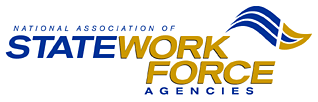 TrainingCommitteeJuly 15-16, 2015Hilton Albany40 Lodge StreetAlbany, NY 12207Pamela Szacik, ChairDale Peinecke, Vice ChairNational Association ofState Workforce Agencies444 North Capitol Street, NWSuite 142Washington, DC 2001